Załącznik nr 2 do zarządzenia Rektora UG nr 78/R/21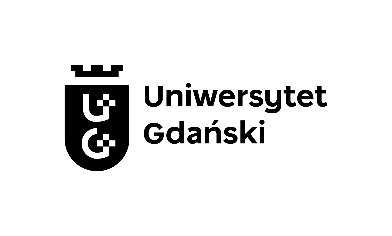 Gdańsk, dnia ……………..…… r.Oświadczenie upoważniające do zaliczenia do liczby pracowników prowadzących działalność naukową…………………………………………………..……………..Imię i nazwisko…………………………………………………..……………..Numer ORCIDZgodnie z art. 265 ust. 5 ustawy  z dnia  20 lipca 2018 r. – Prawo o szkolnictwie wyższym i nauce (tj. Dz. U. z 2021 r., poz. 478) upoważniam…….………………………………………..………………………………………….. (nazwa podmiotu)do zaliczenia mnie do liczby pracowników prowadzących działalność naukową w następujących dyscyplinach naukowych lub artystycznych*:1) …………………..…..……………………….………..;……..…………………………………..……………… podpis osoby składającej oświadczenie* Dyscypliny wskazane w niniejszym oświadczeniu nie mogą być inne niż wskazane w oświadczeniu złożonym na podstawie art. 343 ust. 7 ustawy – Prawo o szkolnictwie wyższym i nauce (należy wskazać te same albo jedną z nich).Pouczenie:Zgodnie z art. 265 ust. 5 ustawy – Prawo o szkolnictwie wyższym i nauce: oświadczenie są obowiązane złożyć osoby prowadzące działalność naukową, zatrudnione na podstawie stosunku pracy w danym podmiocie;oświadczenie należy złożyć w terminie 14 dni od dnia zatrudnienia, nie później niż do dnia 31 grudnia roku, w którym pracownik został zatrudniony;w przypadku zmiany dyscypliny naukowej lub artystycznej dokonanej zgodnie z art. 344 ust. 7 ustawy – Prawo o szkolnictwie wyższym i nauce oświadczenie składa się niezwłocznie;oświadczenie można złożyć tylko w jednym podmiocie i w nie więcej niż 2 dyscyplinach naukowych lub artystycznych.Przyjmuję do wiadomości: ……………………………..…………………………………………………….                                            (data i podpis dziekana lub dyrektora jednostki ogólnouniwersyteckiej)